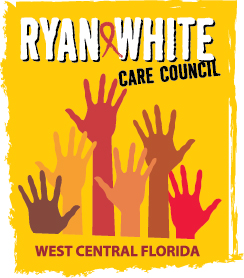 WEST CENTRAL FLORIDA RYAN WHITE CARE COUNCIL	RESOURCE PRIORITIZATION AND ALLOCATION RECOMMENDATIONS 	SUNCOAST HOSPICE, CLEARWATERTHURSDAY, SEPTEMBER 12, 2019	11:00 A.M. - 12:30 P.M.	AGENDACall to Order								ChairRoll Call								StaffChanges to Agenda							MembersIV.	Adoption of Minutes							Chair	July 11, 2019 (Attachment)V.	Care Council Report							Co-ChairVI. 	Recipient Update							ArnoldVII.	Lead Agency Update							LightseyVIII.	Part B Expenditure Report						LightseyIX.	Committee Chair & Co-Chair Elections				MembersX.	Committee Work Plan Update					MembersXI.	Committee Meeting Time, Day, Location				MembersXII	Community Input/Announcements					MembersXIII.	Adjournment								Chair	Note: Items in bold are action items.The Ryan White Care Council’s next meeting will be October 2, 2019 from 1:30pm to 3:30pm, at the Children’s Board of Hillsborough County.The CARE COUNCIL website is at www.thecarecouncil.org.  Meeting information, agendas and minutes will be posted on this website. 